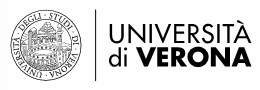 Dichiarazione per lo svolgimento di incarichi di collaborazione o consulenza (ai sensi dell’art. 15 del D.lgs. 15 n. 33/2013 e degli artt. 46 e 47 DPR n. 445/2000)Il/La sottoscritto/a ..............................................................................……………………………………Visto il D.lgs. n. 33/2013 e s.m.i., ed in particolare l’art. 15, comma 1;Visto il D.lgs. n. 39/2013, ed in particolare l’art. 1, comma 2, lett. d) ed e) per la nozione di “incarichi e cariche in enti di diritto privato regolati o finanziati”;Visto il Codice Etico dell’Università degli Studi di Verona - Emanato con Decreto Rettorale n. 145 del 10 gennaio 2018;Visto il Codice di comportamento del personale dell’Università degli Studi di Verona - Emanato con Decreto Rettorale n. 4703 del 26 maggio 2021;consapevole della responsabilità penale cui può andare incontro in caso di dichiarazione mendace, ai sensi dell’art. 76 del DPR 445/2000dichiara	di accettare e rispettare le disposizioni contenute nel Codice Etico e nel Codice di comportamento del personale dell’Università degli Studi di Verona, consultabili al sito https://www.univr.it/it/statuto-e-regolamenti;	di non svolgere incarichi o avere la titolarità di cariche (ad es.: presidente con deleghe gestionali dirette, amministratore delegato, posizioni dirigenziali, svolgimento stabile di attività di consulenza verso l’ente) in enti di diritto privato regolati o finanziati dalla pubblica amministrazione;oppure	i dati relativi allo svolgimento di incarichi o la titolarità di cariche in enti di diritto privato regolati o finanziati dalla pubblica amministrazione:ente ………………………………………………………………………………………………………… incarico/carica …………………………………………………………………………………………… dal ……………………………………… al …………………...……………………………….…………ente ……………………………………………………………………………...…..…………………….. incarico/carica	……………………………………………………...………………………………… dal ……………………………………… al …………………………....………………….……………..ente	……………………………………………………………………………..…………………….. incarico/carica	……………………………………………………...………………………………… dal ……………………………………… al …………………………...………………….……………..	di non svolgere attività professionalioppure	lo svolgimento delle seguenti attività professionali: …………………………………………………………………………………………………………………………………………………………………………………………………………………………………… ………………………………………………………………………………………………………………… ………………………………………………………………………………………………………………… ………………………………………………………………………………….……………………………...	di non aderire o appartenere ad associazioni od organizzazioni, i cui ambiti di interessi possano interferire con lo svolgimento dell'attività svolta nei confronti dell’Ateneo;	dinon avere,direttamente operinterpostapersona, interessieconomiciin enti,impreseesocietà che operano nei settori di interesse dell’attività dell’Ateneo;	che non sussistono situazioni, anche potenziali di conflitto di interessi in relazioni alle attività svolte.Il/La sottoscritto/a si impegna, altresì, a trasmettere agli uffici competenti il curriculum vitae redatto in formato europeo ai fini della pubblicazione sul sito dell’Ateneo, nonché a comunicare tempestivamente eventuali variazioni del contenuto della presente dichiarazione.Luogo e data……………………………….. FIRMARE SUL RETROQUESTO LATO NON VA PUBBLICATO SUL WEBil dichiarante……………………………………….